CATANDUVAS, 09 A 13 DE NOVEMBRO DE 2020.SEGUNDA A SEXTA- FEIRA.PROFESSORA:ALUNO (A):DOBRO: É DUAS VEZES MAIS QUE QUALQUER QUANTIDADE.O DOBRO DE 2 É 4 OU 2x2= 4O DOBRO DE 3 É 6 OU 2x3= 6AGORA É COM VOCÊ:O DOBRO DE 6 É 6+6= 12 OU 2x6= 12O DOBRO DE 7 É 7+7= ___ OU 2x7= ___O DOBRO DE 9 É 9+9= ___ OU 2x9= ___O DOBRO DE 4 É 4+4= ___ OU 2x4= ___O DOBRO DE 1 É 1+1= ___ OU 2x1= ___O DOBRO DE 2 É 2+2= ___ OU 2x2= ___O DOBRO DE 5 É 5+5= ___ OU 2x5= ___O DOBRO DE 3 É 3+3= ___ OU 2x3= ___O DOBRO DE 8 É 8+8= ___ OU 2x8= ___O DOBRO DE 10 É 10+10= ___ OU 2x10= ___PREENCHA A TABELA:DESCUBRA O DOBRO DE ALGUNS NÚMEROS:DE SUA IDADE: _______DE NÚMEROS DE ALUNOS DE SUA TURMA: _______DO NÚMERO QUE VOCÊ CALÇA: _______DE NÚMEROS DE LÁPIS DE COR QUE VOCÊ TEM: _______DO NÚMERO DE DENTES: _______DO NÚMERO DE DEDOS DAS SUAS MÃOS:_______DESENHE A QUANTIDADE REFERENTE AO DOBRO DOS BRINQUEDOS: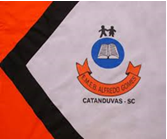 ESCOLA MUNICIPAL DE EDUCAÇÃO BÁSICA ALFREDO GOMES.DIRETORA: IVÂNIA NORA.ASSESSORA PEDAGÓGICA: SIMONE ANDRÉA CARL.ASSESSORA TÉCNICA ADM. TANIA N. DE ÁVILA.PROFESSORAS: DANIA CECILIA DAROLD E SOILI GROSS FELIPPE.DISCIPLINA: TODASCATANDUVAS – SCANO 2020 - TURMA 2ºANOPARA ACHAR O DOBRO DE UM NÚMERO, BASTA MULTIPLICAR ESSE NÚMERO POR 2.X01234567891020O DOBRO DE 7 CARRINHOS:O DOBRO DE 11 BOLAS:O DOBRO DE 9 BONECAS:O DOBRO DE 15 DADOS:O DOBRO DE 20 BOLICAS:O DOBRO DE 10 ÁRVORES: